
Coomera Cutters Rugby League Club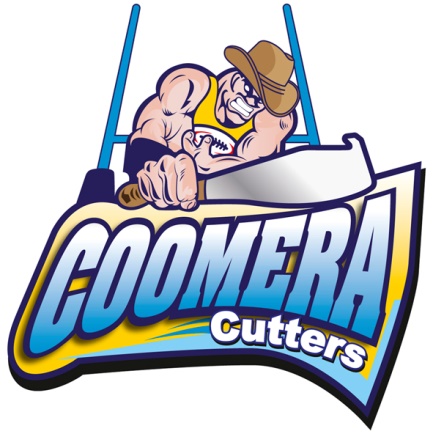 Coaching application 2021(Completion of this application and an acknowledgement response from the President via email confirms the nomination of an individual as a potential coach at Coomera Cutters for the 2021 season)Applicant Information:Full name:D.O.B:Mobile:Email:Applicant Bluecard details:Please attach a photo or scan of your blue card to this document when applying.Please familiarise yourself with Qld’s “No card, no start” rule. All applicants must have a valid blue card.https://www.qld.gov.au/law/laws-regulated-industries-and-accountability/queensland-laws-and-regulations/regulated-industries-and-licensing/blue-card/system/review/no-card-no-startName on card:Card Number:Expiry:Applicant accreditations:Current (Please include date of expiry):Past or expired accreditations:History:Coaching history (Coach, asst. coach, Leaguesafe, trainer, etc.):Further Accomplishments to be acknowledged:Coaching staff:Do you have coaching staff?Name:Mobile:Position:Current accreditations:Bluecard number:(Please attach a photo or scan of their BlueCard)Name:Mobile:Position:Current accreditations:Bluecard number and expiry:(Please attach a photo or scan of their Bluecard)Age group preferences:If nominating for two teams, please put down first preference as #1 and second preference as #2.Applications are to be forwarded to the club President via email, to regoscoomeracutters@gmail.comPrior to 5pm Monday 26th October 2020How is my application is approved and confirmed?Complete details above and sign the form below.Once received, you will receive a response to your application by the President of Coomera Cutters to acknowledge your application.If your applications is shortlisted, you may then be asked to attend a interview with the appointed coaching panel during the week of the 2nd to 6th November 2020.Once the above process is completed, successful applications will be notified via email by the 8th November 2020, and offered the position alongside the 2021 coaching agreement.If and when all paperwork is finalised, this will then allow for preseason to commence for older age groups.No training is to start, without prior arrangement and all paperwork signed.By completing this form and signing below you are agreeing to have read and completed ALL the above sections in this application and will abide by the conditions of all future coaching agreements that you may be provided. You are aware that you are unable to complete this application for a Coomera Cutters coaching position if you do not have a current BlueCard and do not plan on being an accredited coach in 2021.The Applicant hereby acknowledges that s/he understands, and will comply with all rules pertaining to the use of Coomera Cutters JRLFC, their facilities, equipment and fields.Full name:Signature:Date:U6		U7U8U9U10U11U12U13U14U15U16U18DMCU14 GIRLSU16 GIRLSU18 GIRLS